St. George’s Students’ Union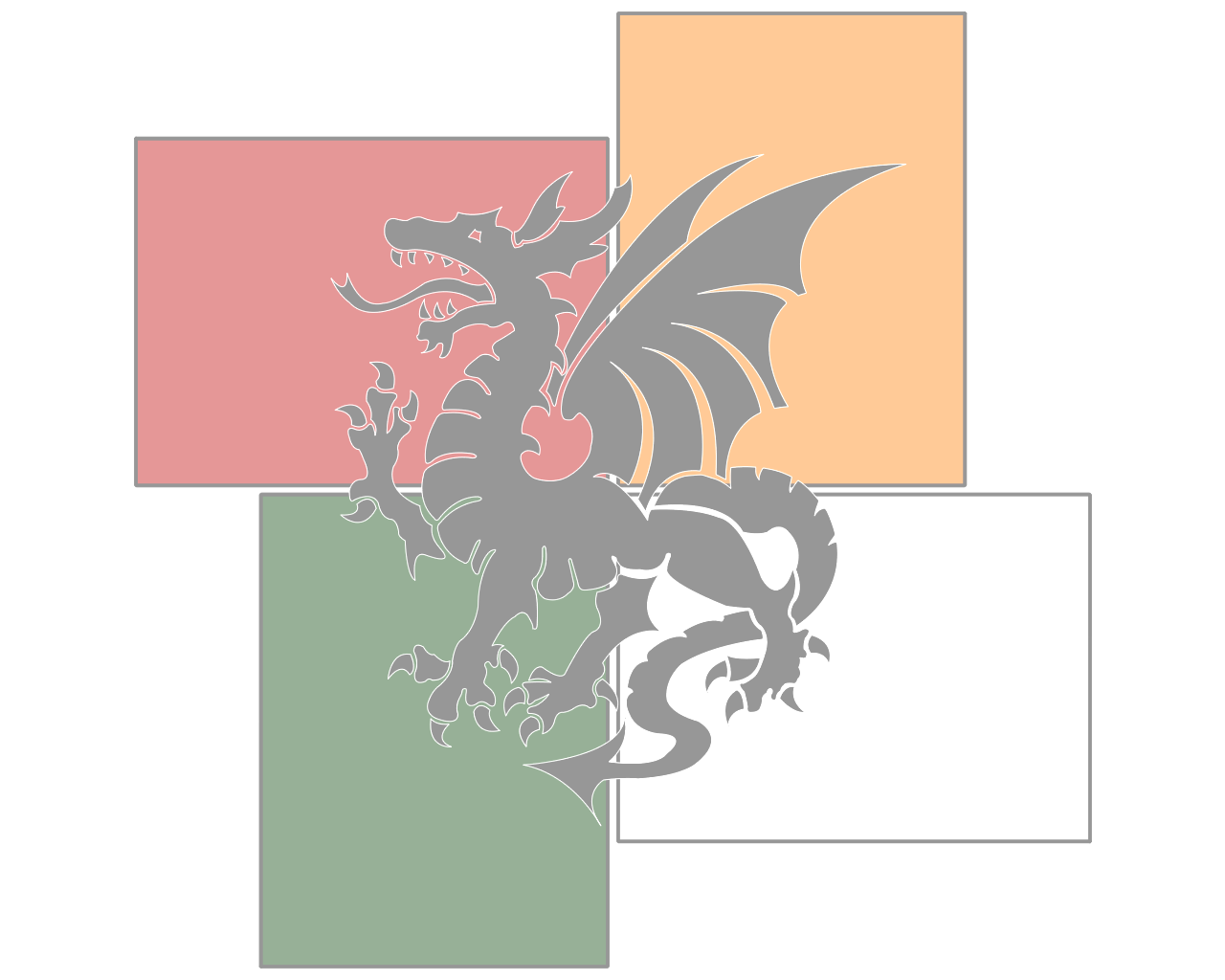 Meeting of the ExecutiveMinutes of the 13th Exec meeting17/03/15*	*	*BusinessPresentApologiesChloe MartynMichael JohnKirsten ShoemakerJuhee PahujaRahim EsmailMatt ArnaoutiIzzy LawsJess GuoJessie LidstoneAntara HaymanIn attendance Minutes from the previous meetingPASSEDMatters arisingRAG to collect money from Netball - COMPLETEDAOBReportsPresident PASSEDDP gave a verbal report to supplement his written reportVP Finance and Student ActivitiesPASSEDCR gave a verbal report to supplement his written reportVP Education and WelfarePASSEDNL gave a verbal report to supplement her written reportSG asked what advice would be on the websiteNL said that the website advice will be there for people who don’t want to approach the VP Ed and Welfare in person. It will be another platform for people to raise any concerns. General SecretaryPASSED LOR gave a verbal report to supplement her written reportEvents OfficersPASSEDCB gave a verbal report to supplement their written reportRS asked what the plan was for St Paddy’s day discoCB said there would be pots of gold hidden about the SU with prizes in them such as drinks dealsCR asked if Events have done any research into what Final years want at Part VMedia OfficersPASSEDRK gave a verbal report to supplement their written reportDP asked where the rest of the Media team were and that they need to reply to his written warning emailRS said no app notifications had been sent out for the SU event this FridayLOR asked them if they had resolved their email issuesRE said they hadn’tLOR told Media to send an email to helpdesk@sgul.ac.uk to get the problem resolved.Sports OfficersPASSEDNo-one present to give a verbal reportHeritage Officers PASSEDNo-one present to give a verbal reportSocieties OfficersNo reportNo-one present to give a verbal reportCharities OfficersPASSEDRS gave a verbal report to supplement their written reportSG asked how much was raised at RAG weekRS said they don’t have the final figure yet, the rough estimate is around £3000CR asked if RAG had applied for any licenses for bucketeering yetRS said they hadn’t yetCommunity Project OfficersPASSED No-one present to give a verbal reportMB asked can CPOs please pass on any old computers to TechTechnical OfficersNo report MB gave a verbal report to supplement their written reportEquality and Diversity Officers PASSEDJH gave a verbal summary to supplement their written reportEnvironment and Ethics Officers No written reportNo-one present to give a verbal reportInternational Officers PASSEDJG gave a verbal report to supplement their written report WebmastersPASSEDSG gave a verbal summary to supplement their written reportCouncil electPASSEDBP gave a verbal summary to supplement their written reportSenate electPASSEDRV gave a verbal summary to supplement her written reportStrategic plan updateDP explained that the new plan will be decided by whole student body and that it will be more of an operational plan involving time targets and how we will measure if the targets have been met.LOR disagreed with the wording of T year dinner ect as non-SU events as they technically are under the SU under year reps.RV suggested making criteria for the budgets year reps have for their year eventsRE asked where the cost of £200 for tech support for societies would go towardsCR explained it would go towards funding broken equipmentAOBAR explained that awards nominations decisions day will be on a weekend soon and it is mandatory for all Exec to attend.Lucy O'ReillyLORGeneral SecretaryAnjalie RajapakseARChairChris RabyCRVP Finance and SATash LeeTLVP Education and WelfareDheemal PatelDPPresidentDurva PatelDPEvents OfficerCorey BriffaCBEvents OfficerMitzi MunuoMMEvents OfficerBhina PatelBPCouncil ElectAlice Walker EarwickerAWECouncil ElectMatt BoonMBTechnical OfficerAmma SiriboeASEquality and Diversity OfficerJonny HurstJHEquality and Diversity OfficerMolhim AhmedMAWebmasterRuth VarneyRVSenate ElectSteven GilbertSGWebmasterRyan SalisburyRSCharities OfficerAlly HadjiminasAHCharities OfficerTanisha AminTACharities OfficerSharon ZhengSZInternational Officer